VSTUPNÍ ČÁSTNázev moduluTvorba elektrotechnického slovníčkuKód modulu26-m-4/AP69Typ vzděláváníOdborné vzděláváníTyp modulu(odborný) teoreticko–praktickýVyužitelnost vzdělávacího moduluKategorie dosaženého vzděláníL0 (EQF úroveň 4)H (EQF úroveň 3)Skupiny oborů26 - Elektrotechnika, telekomunikační a výpočetní technikaKomplexní úlohaProfesní kvalifikacePlatnost standardu od01. 02. 2013Obory vzdělání - poznámky26-51-H/01 Elektrikář 26-41-L0/01 Mechanik elektrotechnikDélka modulu (počet hodin)12Poznámka k délce moduluPlatnost modulu od30. 04. 2020Platnost modulu doVstupní předpokladyZnalosti elektrotechnických značek a základů předmětů Elektrotechnika a Technická dokumentace v rámci rozsahu ŠVP pro 1., 2. a 3. ročníkZnalost práce na PC (MS Office – Excel,Word, Power Point)JÁDRO MODULUCharakteristika moduluProstřednictvím výukového modulu si žáci propojí znalosti z teoretického základu (symboly elektrotechnických značek) a praktického základu (konkrétní součástka, ke které se vztahuje výkresová značka).Žáci mohou díky IT technologiím (mobil, PC, prezentační programy) v rámci praxe např. konkrétní součástku vyfotografovat a v připraveném slovníčku (formát tabulky Excel nebo jiná forma – např. pwp slide) přiřadit k symbolu, který vychází z platných norem.V průběhu práce na OV pracují zároveň s technickými výkresy, instruktor nebo učitel OV pracují tedy nejen s konkrétní součástí, ale zároveň vysvětlí a přiřadí s žákem na výkresu konkrétní součást a její logické funkční zapojení.Žáci v návaznosti na tyto získané praktické znalosti vytvoří vlastní osobní slovníček, lépe si uvědomí, že součástku již tzv. četli v technické dokumentaci a zároveň s ní pracovali nebo ji viděli v rámci OV v zapojení. Orientují se tak lépe v TD, čtou a chápou výkresy, jsou schopni si uvědomit měřítko, ve kterém jsou výkresy zpracovány, a značka již pro ně není abstraktním pojmem.Očekávané výsledky učeníŽáci čtou a tvoří různé druhy technické a elektrotechnické dokumentace s ohledem na normy v oblasti technického zobrazování.Žáci čtou a tvoří různá elektrotechnická schémata, grafickou dokumentaci desek plošných spojů aj. produkty grafické technické komunikace používané v elektrotechnice.Očekávané kompetence ve vazbě na NSK – Žáci si osvojují především dovednost číst a vytvářet technickou dokumentaci, která se týká elektrotechniky tak, jak je to nutné v běžném provozu.Kompetence ve vazbě na NSK26-020-H Montér slaboproudých zařízení:Aplikování základních pojmů a vztahů v elektrotechnicePoužívání technické dokumentace a norem při práci na elektrotechnických a elektronických zařízeníchObsah vzdělávání (rozpis učiva)provádět elektroinstalační práce, navrhovat, zapojovat a sestavovat jednoduché elektrické a elektronické obvody, navrhovat a zhotovovat plošné spoje a obrábět různé materiályvykonávali přípravné i finální práce při zhotovování mechanických dílců elektrických přístrojů, zařízení a různých montážních přípravkůrozlišovali druhy elektrických přístrojů a na základě diagnostikovaných hodnot prováděli jejich opravyosvojili si technologické postupy a bezpečnostní a hygienické normypoužívali měřicí přístroje k měření elektrických parametrů a charakteristik elektrotechnických prvků a zařízenívyužívali naměřené hodnoty pro kontrolu a diagnostiku zařízení, k odstraňování jejich závad, uvádění do provozu, seřizování a provozní nastavenírozuměli různým způsobům technického zobrazováníčetli a tvořili různé druhy technické a elektrotechnické dokumentace s ohledem na normy v oblasti technického zobrazováníčetli a vytvářeli elektrotechnická schémata, grafickou dokumentaci desek plošných spojů aj. produkty grafické technické komunikace používané v elektrotechniceznali a dodržovali základní právní předpisy týkající se bezpečnosti a ochrany zdraví při práci a požární prevenceUčební činnosti žáků a strategie výukyUčební činnosti žáků:Vlastní pozorování Vytváření fotodokumentaceZpracování nasbíraného materiálu do uceleného celku formou slovníčkuVyužití IT technologií (mobil, fotoaparát, PC, SW)Porovnávání a správné přiřazení – technická dokumentace, schematické značkyČtení výkresové dokumentaceSprávné zapojení dle schématu – vytváření tzv. vizualizovaných schématPro úspěšné zvládnutí celého výukového modulu je zapotřebí spolupráce mezi pedagogy, propojení tzv. mezipředmětových vazeb. Vzájemná informovanost a spolupráce pedagogických pracovníků a instruktorů PV.Tvorba elektrotechnického slovníčku je průběžná, jedná se o vlastní výukový materiál žáka, který obsahuje tzv. povinnou část, tj. okruh základních značek, a dále navazuje nadstavbovou částí, tj. doplnění značek, které se týkají především specifických zapojení v rámci tramvají. Žák může zaslat slovníček k náhledu a kontrole elektronicky, nebo vytvoří na konci školního roku tištěnou formu slovníčku, kterou přiloží k sešitu nebo učebnici. Zařazení do učebního plánu, ročníkModul je doporučený k využití pro 1.–3. ročník oboru ME L0Zařazení je doporučeno do předmětů Základy elektrotechniky, Odborný výcvik, Odborná praxe, Základy technického kreslení, Základy ICT.VÝSTUPNÍ ČÁSTZpůsob ověřování dosažených výsledkůŽák může zaslat slovníček k náhledu a kontrole elektronicky, nebo vytvoří na konci školního roku tištěnou formu slovníčku, kterou přiloží k sešitu nebo učebnici. Hodnocení slovníčku doporučujeme formou průběžného formativního hodnocení:a) při nejasnostech objasňovat žákům souvislostib) poskytovat jim dostatek praktických podkladůc) upřesňovat nezbytnosti pro zvládnutí úkolud) průběžně oznamovat důvody neúspěchu (špatně přiřazená značka, malý počet přiřazených a zvolených značek atp.)e) umožňovat libovolný počet pokusůKritéria hodnoceníCílem výukového modulu je samostatné vytvoření podpůrné výukové pomůcky žákem a pochopení významu elektrotechnických značek v souvislosti s tvorbou technické dokumentace. Hodnotit žáka lze z několika pohledů:Splnění vytvoření slovníčku v předepsaném rozsahu (např. 30 předem stanovených značek – přiřazených ke konkrétní, vizuálně zpracované součástce)V případě použití bodového hodnocení lze použít systém 1 značka = 1 bod; 30 bodů = výborně, 25–29 = chvalitebně, 20–24 = dobře, 15–19 = dostatečně, méně než 15 značek = nedostatečně.Vytvoření slovníčku nad rámec povinně stanového počtuHodnocení slovníčku nad rámec povinného zadání by mělo být spíše motivačním prvkem, doporučujeme hodnocení ve škále výborně – chvalitebně (např. za každých 5 značek navíc). V obou případech se samozřejmě posuzuje správnost přiřazení fotografie a schematické značky.Praktické předvedení znalostí: Žák předvede na schématech, že je schopen správně přiřadit elektrotechnickou značku ke konkrétní součástceDoporučená literaturaBERKA, Š. Elektrotechnická schémata a zapojení. 3. vydání – únor 2010. ISBN/EAN 978-80-7300-253-4.FOŘT, P., KLETEČKA, J. Technické kreslení. Brno, Computer Press, 2007. ISBN 9788025118870.WOJNAR, J. Základy elektrotechniky (3. aktualizované vydání 2014). EAN/ISBN: 9788026307136.ČSN EN 61082-1, Zhotovování dokumentů používaných v elektrotechniceČSN EN ISO 10209, Technická dokumentace – Slovník – Termíny vztahující se k technickým výkresům, definici produktu a souvisící dokumentaciKŘÍŽ, P. Online video kurzy, Základy elektrotechniky, Dostupné z: http://onlinevideokurzy.cz/zaklady-elektroniky/PoznámkyObsahové upřesněníSpol - Spolupráce škol se zaměstnavateliMateriál vznikl v rámci projektu Modernizace odborného vzdělávání (MOV), který byl spolufinancován z Evropských strukturálních a investičních fondů a jehož realizaci zajišťoval Národní pedagogický institut České republiky. Autorem materiálu a všech jeho částí, není-li uvedeno jinak, je Projekt MOV. Creative Commons CC BY SA 4.0 – Uveďte původ – Zachovejte licenci 4.0 Mezinárodní.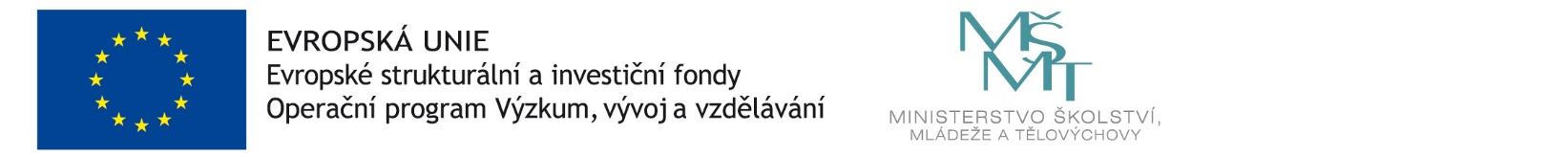 